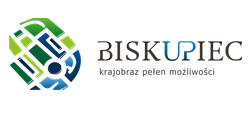 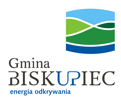 Szanowni Mieszkańcy Miasta i Gminy Biskupiec, w związku z rozpoczęciem prac nad Strategią Rozwoju Miasta i Gminy Biskupiec do roku 2030 prosimy o odpowiedź na kilka pytań dotyczących obecnej sytuacji społeczno-gospodarczej Miasta i Gminy Biskupiec. Państwa udział będzie stanowił aktywny wkład w tworzenie nowego dokumentu strategicznego w perspektywie do 2030 r., a przekazane uwagi i sugestie będą odzwierciedleniem rzeczywistych potrzeb społeczno-gospodarczych oraz wizji rozwoju Miasta i Gminy Biskupiec na najbliższe lata. Strategia będzie stanowiła jedno z narzędzi umożliwiających pozyskiwanie środków zewnętrznych przez Gminę Biskupiec w kolejnych latach oraz umożliwi monitorowanie poziomu jej rozwoju.	Kamil Kozłowski             Burmistrz BiskupcaAnkieta jest anonimowa, a jej wypełnienie zajmuje około 10 minut. Jeśli nie wskazano inaczej, proszę zaznaczyć tylko jedną odpowiedź.Czy uważa Pan(i), że Miasto i Gmina Biskupiec jest dobrym miejscem do życia?Czy uważa Pan(i), że Miasto i Gmina Biskupiec jest dobrym miejscem do życia?Czy uważa Pan(i), że Miasto i Gmina Biskupiec jest dobrym miejscem do życia?Czy uważa Pan(i), że Miasto i Gmina Biskupiec jest dobrym miejscem do życia?Czy uważa Pan(i), że Miasto i Gmina Biskupiec jest dobrym miejscem do życia?Czy uważa Pan(i), że Miasto i Gmina Biskupiec jest dobrym miejscem do życia?Czy uważa Pan(i), że Miasto i Gmina Biskupiec jest dobrym miejscem do życia?Czy uważa Pan(i), że Miasto i Gmina Biskupiec jest dobrym miejscem do życia?Czy uważa Pan(i), że Miasto i Gmina Biskupiec jest dobrym miejscem do życia?1zdecydowanie nie2raczej nie3raczej tak4zdecydowanie tak5trudno powiedzieć  Gdzie w perspektywie najbliższych 5 lat chciałaby/chciałby Pani/Pan mieszkać?Gdzie w perspektywie najbliższych 5 lat chciałaby/chciałby Pani/Pan mieszkać?Gdzie w perspektywie najbliższych 5 lat chciałaby/chciałby Pani/Pan mieszkać?1Tu gdzie mieszkam obecnie 4W innej miejscowości województwa mazowieckiego 2W Olsztynie 5W innej miejscowości w Polsce3W innej miejscowości województwa warmińsko-mazurskiego 6Za granicą Spośród wymienionych elementów infrastruktury oraz oferty dostępnej na terenie Miasta i Gminy Biskupiec, proszę określić jak ocenia Pan(i) ich aktualny stan/dostępność. Proszę odnieść się do każdej z kategorii.Spośród wymienionych elementów infrastruktury oraz oferty dostępnej na terenie Miasta i Gminy Biskupiec, proszę określić jak ocenia Pan(i) ich aktualny stan/dostępność. Proszę odnieść się do każdej z kategorii.Spośród wymienionych elementów infrastruktury oraz oferty dostępnej na terenie Miasta i Gminy Biskupiec, proszę określić jak ocenia Pan(i) ich aktualny stan/dostępność. Proszę odnieść się do każdej z kategorii.Spośród wymienionych elementów infrastruktury oraz oferty dostępnej na terenie Miasta i Gminy Biskupiec, proszę określić jak ocenia Pan(i) ich aktualny stan/dostępność. Proszę odnieść się do każdej z kategorii.Spośród wymienionych elementów infrastruktury oraz oferty dostępnej na terenie Miasta i Gminy Biskupiec, proszę określić jak ocenia Pan(i) ich aktualny stan/dostępność. Proszę odnieść się do każdej z kategorii.Spośród wymienionych elementów infrastruktury oraz oferty dostępnej na terenie Miasta i Gminy Biskupiec, proszę określić jak ocenia Pan(i) ich aktualny stan/dostępność. Proszę odnieść się do każdej z kategorii.Spośród wymienionych elementów infrastruktury oraz oferty dostępnej na terenie Miasta i Gminy Biskupiec, proszę określić jak ocenia Pan(i) ich aktualny stan/dostępność. Proszę odnieść się do każdej z kategorii.Spośród wymienionych elementów infrastruktury oraz oferty dostępnej na terenie Miasta i Gminy Biskupiec, proszę określić jak ocenia Pan(i) ich aktualny stan/dostępność. Proszę odnieść się do każdej z kategorii.Spośród wymienionych elementów infrastruktury oraz oferty dostępnej na terenie Miasta i Gminy Biskupiec, proszę określić jak ocenia Pan(i) ich aktualny stan/dostępność. Proszę odnieść się do każdej z kategorii.Spośród wymienionych elementów infrastruktury oraz oferty dostępnej na terenie Miasta i Gminy Biskupiec, proszę określić jak ocenia Pan(i) ich aktualny stan/dostępność. Proszę odnieść się do każdej z kategorii.Spośród wymienionych elementów infrastruktury oraz oferty dostępnej na terenie Miasta i Gminy Biskupiec, proszę określić jak ocenia Pan(i) ich aktualny stan/dostępność. Proszę odnieść się do każdej z kategorii.1Jakość dróg 5Bardzo dobrze4Dobrze3Źle2Bardzo źle1Trudno powiedzieć2Liczba ścieżek rowerowych5Bardzo dobrze4Dobrze3Źle2Bardzo źle1Trudno powiedzieć3Dostępność transportu publicznego5Bardzo dobrze4Dobrze3Źle2Bardzo źle1Trudno powiedzieć4Stan techniczny chodników 5Bardzo dobrze4Dobrze3Źle2Bardzo źle1Trudno powiedzieć5Stan techniczny oświetlenia5Bardzo dobrze4Dobrze3Źle2Bardzo źle1Trudno powiedzieć6Czystość na terenie gminy5Bardzo dobrze4Dobrze3Źle2Bardzo źle1Trudno powiedzieć7Odbiór odpadów komunalnych 5Bardzo dobrze4Dobrze3Źle2Bardzo źle1Trudno powiedzieć8Dostępność miejsc spędzania wolnego czasu – place zabaw, miejsca zielone itp.5Bardzo dobrze4Dobrze3Źle2Bardzo źle1Trudno powiedzieć9Jakość powietrza5Bardzo dobrze4Dobrze3Źle2Bardzo źle1Trudno powiedzieć10Zabezpieczenie gminy przed hałasem5Bardzo dobrze4Dobrze3Źle2Bardzo źle1Trudno powiedzieć11Zabezpieczenie gminy przed uciążliwościami zapachowymi (odór)5Bardzo dobrze4Dobrze3Źle2Bardzo źle1Trudno powiedzieć12Poczucie bezpieczeństwa5Bardzo dobrze4Dobrze3Źle2Bardzo źle1Trudno powiedzieć13Oferta instytucji kultury5Bardzo dobrze4Dobrze3Źle2Bardzo źle1Trudno powiedzieć14Oferta sportowa i rekreacyjna5Bardzo dobrze4Dobrze3Źle2Bardzo źle1Trudno powiedzieć15Dostępność przedszkoli5Bardzo dobrze4Dobrze3Źle2Bardzo źle1Trudno powiedzieć16Dostępność żłobków i klubów dziecięcych5Bardzo dobrze4Dobrze3Źle2Bardzo źle1Trudno powiedzieć17Dostępność szkół 5Bardzo dobrze4Dobrze3Źle2Bardzo źle1Trudno powiedzieć18Dostępność miejsc usługowych i handlu5Bardzo dobrze4Dobrze3Źle2Bardzo źle1Trudno powiedzieć19Dostępność lokali gastronomicznych5Bardzo dobrze4Dobrze3Źle2Bardzo źle1Trudno powiedzieć20Jakość obsługi w Urzędzie Gminy5Bardzo dobrze4Dobrze3Źle2Bardzo źle1Trudno powiedzieć21Jakość obsługi w jednostkach gminnych5Bardzo dobrze4Dobrze3Źle2Bardzo źle1Trudno powiedzieć22Otwartość władz na inicjatywy mieszkańców5Bardzo dobrze4Dobrze3Źle2Bardzo źle1Trudno powiedzieć23Możliwość wynajmu/zakupu mieszkania5Bardzo dobrze4Dobrze3Źle2Bardzo źle1Trudno powiedzieć24Jakość skomunikowania z większymi miastami5Bardzo dobrze4Dobrze3Źle2Bardzo źle1Trudno powiedzieć25Atrakcyjność turystyczna gminy 5Bardzo dobrze4Dobrze3Źle2Bardzo źle1Trudno powiedzieć26Jakość oferty i programów kierowanych do dzieci i młodzieży5Bardzo dobrze4Dobrze3Źle2Bardzo źle1Trudno powiedzieć27Jakość oferty i programów kierowanych do seniorów5Bardzo dobrze4Dobrze3Źle2Bardzo źle1Trudno powiedzieć28Dostępność usług medycznych 5Bardzo dobrze4Dobrze3Źle2Bardzo źle1Trudno powiedzieć29Bezpieczeństwo socjalne (możliwość uzyskania wsparcia od instytucji publicznej) 5Bardzo dobrze4Dobrze3Źle2Bardzo źle1Trudno powiedzieć30Praca (ocena możliwości rozwoju zawodowego na terenie gminy, znalezienia pracy na terenie gminy)5Bardzo dobrze4Dobrze3Źle2Bardzo źle1Trudno powiedziećCo Pana/Pani zdaniem jest największą zaletą, mocną stroną, atutem Miasta i Gminy Biskupiec? (wpisz odpowiedź)Co Pana/Pani zdaniem jest największą wadą, słabą stroną Miasta i Gminy Biskupiec? (wpisz odpowiedź)Co Pana/Pani zdaniem należy zrobić (jakie przedsięwzięcie zrealizować), aby w Mieście i Gminie Biskupiec żyło się lepiej? (wpisz odpowiedź)Z poniższego katalogu problemów społecznych, proszę wskazać te, które Pani/Pana zdaniem w istotny sposób dotyczą Miasta i Gminy Biskupiec: (można wskazać dowolną liczbę odpowiedzi)Z poniższego katalogu problemów społecznych, proszę wskazać te, które Pani/Pana zdaniem w istotny sposób dotyczą Miasta i Gminy Biskupiec: (można wskazać dowolną liczbę odpowiedzi)Z poniższego katalogu problemów społecznych, proszę wskazać te, które Pani/Pana zdaniem w istotny sposób dotyczą Miasta i Gminy Biskupiec: (można wskazać dowolną liczbę odpowiedzi)Z poniższego katalogu problemów społecznych, proszę wskazać te, które Pani/Pana zdaniem w istotny sposób dotyczą Miasta i Gminy Biskupiec: (można wskazać dowolną liczbę odpowiedzi)Z poniższego katalogu problemów społecznych, proszę wskazać te, które Pani/Pana zdaniem w istotny sposób dotyczą Miasta i Gminy Biskupiec: (można wskazać dowolną liczbę odpowiedzi)1alkoholizm5duża liczba osób bezrobotnych9bieda2narkomania6przemoc w rodzinie10zaśmiecenie okolicy3ubóstwo7przestępczość11starzenie się społeczności4bezdomność8przestępczość nieletnich12wandalizm/niszczenie mienia publicznegoW jaki sposób ocenia Pan(i) poszczególne elementy związane z rynkiem pracy na ternie Miasta i Gminy Biskupiec?W jaki sposób ocenia Pan(i) poszczególne elementy związane z rynkiem pracy na ternie Miasta i Gminy Biskupiec?W jaki sposób ocenia Pan(i) poszczególne elementy związane z rynkiem pracy na ternie Miasta i Gminy Biskupiec?W jaki sposób ocenia Pan(i) poszczególne elementy związane z rynkiem pracy na ternie Miasta i Gminy Biskupiec?W jaki sposób ocenia Pan(i) poszczególne elementy związane z rynkiem pracy na ternie Miasta i Gminy Biskupiec?W jaki sposób ocenia Pan(i) poszczególne elementy związane z rynkiem pracy na ternie Miasta i Gminy Biskupiec?W jaki sposób ocenia Pan(i) poszczególne elementy związane z rynkiem pracy na ternie Miasta i Gminy Biskupiec?W jaki sposób ocenia Pan(i) poszczególne elementy związane z rynkiem pracy na ternie Miasta i Gminy Biskupiec?W jaki sposób ocenia Pan(i) poszczególne elementy związane z rynkiem pracy na ternie Miasta i Gminy Biskupiec?W jaki sposób ocenia Pan(i) poszczególne elementy związane z rynkiem pracy na ternie Miasta i Gminy Biskupiec?W jaki sposób ocenia Pan(i) poszczególne elementy związane z rynkiem pracy na ternie Miasta i Gminy Biskupiec?1Możliwość znalezienia zatrudnienia5Bardzo dobrze4Dobrze3Ani dobrze, ani źle2Źle1Bardzo źle2Wysokość zarobków 5Bardzo dobrze4Dobrze3Ani dobrze, ani źle2Źle1Bardzo źle3Możliwość znalezienia „dobrej” pracy5Bardzo dobrze4Dobrze3Ani dobrze, ani źle2Źle1Bardzo źle4Możliwość znalezienia pracowników5Bardzo dobrze4Dobrze3Ani dobrze, ani źle2Źle1Bardzo źle5Możliwość przekwalifikowania się5Bardzo dobrze4Dobrze3Ani dobrze, ani źle2Źle1Bardzo źle6Możliwość założenia własnej działalności gospodarczej5Bardzo dobrze4Dobrze3Ani dobrze, ani źle2Źle1Bardzo źleCzy obecnie jest Pan(i) osobą pracującą/prowadzącą działalność gospodarczą?  Czy obecnie jest Pan(i) osobą pracującą/prowadzącą działalność gospodarczą?  Czy obecnie jest Pan(i) osobą pracującą/prowadzącą działalność gospodarczą?  1Tak -> przejdź do pytania 92Nie -> przejdź do pytania 11Czy czuje się Pan(i) zagrożona/zagrożony perspektywą utraty pracy? Czy czuje się Pan(i) zagrożona/zagrożony perspektywą utraty pracy? Czy czuje się Pan(i) zagrożona/zagrożony perspektywą utraty pracy? Czy czuje się Pan(i) zagrożona/zagrożony perspektywą utraty pracy? Czy czuje się Pan(i) zagrożona/zagrożony perspektywą utraty pracy? 1Bardzo się tego obawiam2Trochę się tego obawiam3Nie obawiam sięCo zrobił(a)by Pan(i), gdyby utracił(a) Pan(i) pracę?Co zrobił(a)by Pan(i), gdyby utracił(a) Pan(i) pracę?Co zrobił(a)by Pan(i), gdyby utracił(a) Pan(i) pracę?1Wyjechał(a)bym z miejscowości, w której mieszkam obecnie5Założył(a)bym własną firmę2Zapisał(a)bym się na kursy dokształcające, rozwijał(a) dotychczasowe umiejętności6Wziąłbym / wzięłabym taką pracę jaka jest, nie ważne w jakim zawodzie, nawet poniżej moich kwalifikacji3Zmienił(a)bym zawód, zdobywał(a)bym nowe umiejętności7Zarejestrował(a)bym się jako osoba bezrobotna4Szukał(a)bym pracy za granicą8Zrobił(a)bym coś innego, co?Proszę wskazać jakie inwestycje należy przeprowadzić na terenie Biskupca. Co powinno znaleźć się na tym terenie w przyszłości? (Można zaznaczyć dowolną liczbę odpowiedzi)Proszę wskazać jakie inwestycje należy przeprowadzić na terenie Biskupca. Co powinno znaleźć się na tym terenie w przyszłości? (Można zaznaczyć dowolną liczbę odpowiedzi)Proszę wskazać jakie inwestycje należy przeprowadzić na terenie Biskupca. Co powinno znaleźć się na tym terenie w przyszłości? (Można zaznaczyć dowolną liczbę odpowiedzi)1Budowa mieszkań komunalnych / socjalnych 7Przebudowa koryta rzeki Dymer wraz z urządzeniami inżynieryjnymi dopływającej do jeziora Kraks2Przestrzeń zielona, miejsce spacerów, park8Wykonanie zbiornika retencyjnego przy ulicy Mickiewicza w Biskupcu wspomagającego oczyszczanie wód dopływających do jeziora Kraks3Poprawa bezpieczeństwa na przejściach dla pieszych9Zagospodarowanie terenów publicznych (skatepark i pumptrack) oraz budowa toru kolarskiego4Stworzenie marki rozpoznawalnej dla gminy10Budowa ciągów pieszo-jezdnych w centrum Biskupca5Rewitalizacja Wieży Ciśnień wraz z infrastrukturą w Biskupcu11Poprawa jakości powietrza na terenie Biskupca 6Budowa i przebudowa sieci kanalizacji sanitarnej oraz budowa sieci wodociągowej na terenie obszaru rewitalizacji Miasta Biskupiec12Inny pomysł? Jaki?Miejsce na dodatkowe uwagi i sugestie związane z funkcjonowaniem i rozwojem Miasta i Gminy Biskupiec. Płeć1kobieta2mężczyznaPrzedział wiekowy1Do 18218-24325-34435-44545-54655-64765 i więcejWykształcenie1wyższe2średnie, średnie branżowe3zasadnicze zawodowe, zasadnicze branżowe4gimnazjalne, podstawoweStatus na rynku pracy1pracujący2prowadzący działalność3rolnik 4nie pracuje, zajmuje się domemStatus na rynku pracy5uczeń, student6emeryt, rencista7bezrobotny8inne